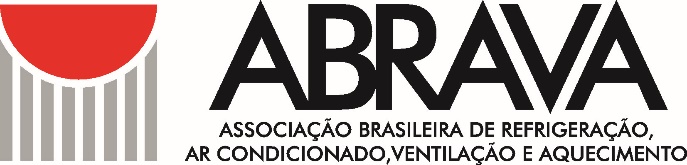 PATROCINE OS CURSOS DA ABRAVA. A ABRAVA promoverá em 2020 cursos técnicos e dará ao mercado AVAC-R a oportunidade de divulgar a sua marca e incentivar o desenvolvimento profissional.Em 2019 a ABRAVA realizou cerca de 30 treinamentos e recebeu mais de 1.000 profissionais de diversos setores e segmentos dentre eles as empresas e instituições como Ambev, Anglo Gold, Banco do Brasil, CEAGESP, Cia Muller (Cachaça 51), Aeroporto Internacional de Guarulhos, Defensorias Públicas, USP, Hospital Sírio Libanês, Mercedes Benz, Laticínios Catupiry, Accor Hotels, Petrobras, Polengui, Semp TCL, Shopping Eldorado, Universidades federais, Santa Casas, Vertiv, etc;Neste ano ao patrocinar os cursos da ABRAVA, a sua empresa poderá patrocinar a 4ª Edição do DIA DE TREINAMENTOS, com 40% de desconto.Aproveite esta oportunidade, divulgue sua marca! Cotas limitadas.Ficha de Adesão: 
Preencha a ficha abaixo, assine e envie para o e-mail cursos@abrava.com.br ou para o fax (11) 3361-7160. Envie seu o logotipo (JPG com 300 DPI´s de resolução) para o e-mail confirmando seu interesse. *Exceto os cursos de DNPC, Qualindoor, Ashrae, Workshops esporádicos e cursos de educação continuada.BENEFICIOS AO PATROCINADORCURSOS E TREINAMENTOS ABRAVA 2019                             (  )R$5.000,00+ 04ª EDIÇÃO DIA DE TREINAMENTOS2020 (  )  R$7.000,00 04 (quatro) inscrições cortesias;Inclusão de material publicitário na pasta dos participantes ( max. 06 folhas);Distribuição de brindes e/ou sorteio aos participantes (material por conta do patrocinador);Logotipo no e-mkt de cursos e newsletter;Logotipo nas programações de cursos expostas no site da Abrava;Logotipo no banner digital dos cursos/treinamento;Logotipo no layout padrão dos cursos/treinamentos;Recebimento da listagem dos participantes inscritosxApresentação de uma palestra técnico-comercial da empresa com duração de 30 minutos em algum curso a escolher* (verificar disponibilidade).         x20% de desconto nas demais inscrições (quando exceder as inscrições cortesias)Preenchimento obrigatório:   (   )R$5.000,00 - Cursos e Treinamento ABRAVA                                                   (   )R$7.000,00 - + 4ª edição Dia de Treinamentos 2020Razão Social:  Preenchimento obrigatório:   (   )R$5.000,00 - Cursos e Treinamento ABRAVA                                                   (   )R$7.000,00 - + 4ª edição Dia de Treinamentos 2020Razão Social:  Preenchimento obrigatório:   (   )R$5.000,00 - Cursos e Treinamento ABRAVA                                                   (   )R$7.000,00 - + 4ª edição Dia de Treinamentos 2020Razão Social:  Preenchimento obrigatório:   (   )R$5.000,00 - Cursos e Treinamento ABRAVA                                                   (   )R$7.000,00 - + 4ª edição Dia de Treinamentos 2020Razão Social:  Preenchimento obrigatório:   (   )R$5.000,00 - Cursos e Treinamento ABRAVA                                                   (   )R$7.000,00 - + 4ª edição Dia de Treinamentos 2020Razão Social:  Preenchimento obrigatório:   (   )R$5.000,00 - Cursos e Treinamento ABRAVA                                                   (   )R$7.000,00 - + 4ª edição Dia de Treinamentos 2020Razão Social:   

Patrocinador: 

Patrocinador: 

Patrocinador: 

Patrocinador: 

Patrocinador: 

Patrocinador:
CNPJ:  
CNPJ:  
CNPJ:  
CNPJ:   I.E:  I.E: 
Contato: 
Contato: 
Cargo: 
Cargo: 
Cargo: 
Cargo: 
Endereço: 
Endereço: 
Endereço: 
Endereço: 
Endereço: 
Endereço: 
CEP:  
Cidade: 
Cidade: 
Cidade: 
Cidade: 
Estado: Tel:  Tel:  Tel:  Fax: Fax: Fax: 
Site: 
Site: 
Site: 
E-mail:  
E-mail:  
E-mail:  